الصياغة والرسملتعزيز التنسيق بين اليد والعينوالخيال الهندسي، يُعد القص والتلوين والتتبع من المتطلبات الأساسية المهمة.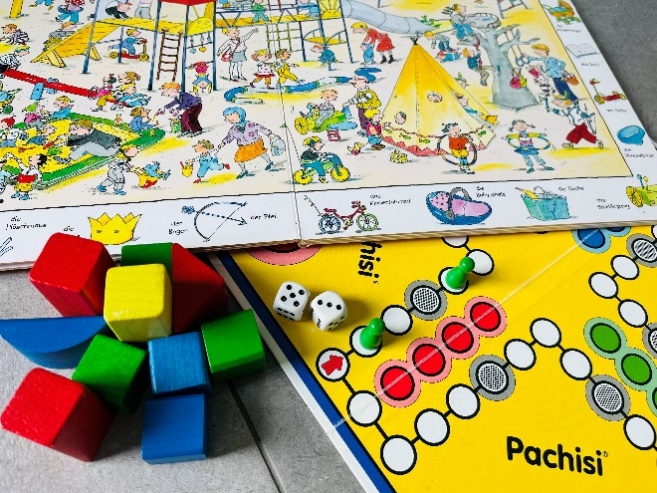 اللعبالإمساك بالكرة وتجنب جسم ما(يعزز التفكير المكاني والتناسق الجسدي)لعب ألعاب النرد (التعرف على صورة النرد دون عد، عدّ عدد قطع النرد بقطعة النرد في ساحة اللعب)اللعب بمكعبات البناء (التفكير المكاني والتنسيق بين العين واليد والخيال والتخيل)النظر إلى الكتب المصورة وصور الأشياء المخفية (الإدراك والعد والتصنيف)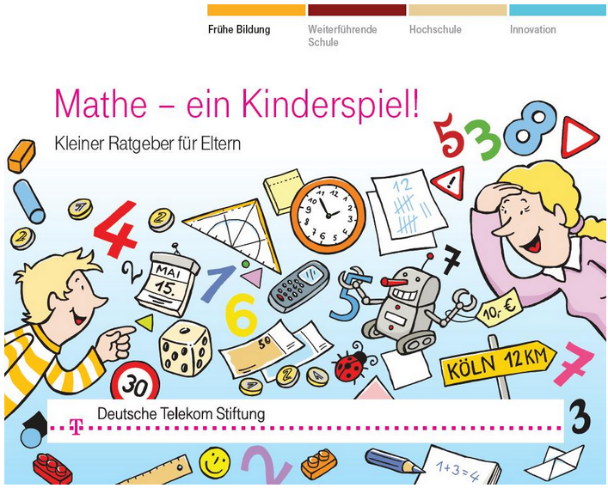 المزيد من النصائح للقراءة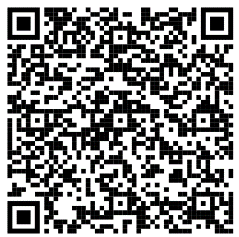 بدعم كريم من الخدمة الاستشارية للرياضيات للمدارس الابتدائيةكيف يمكنني إعداد طفلي لدروس الرياضيات؟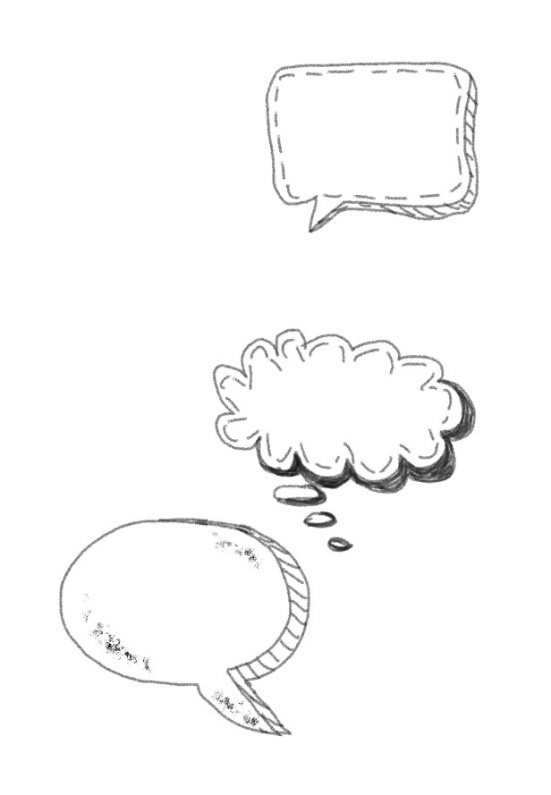 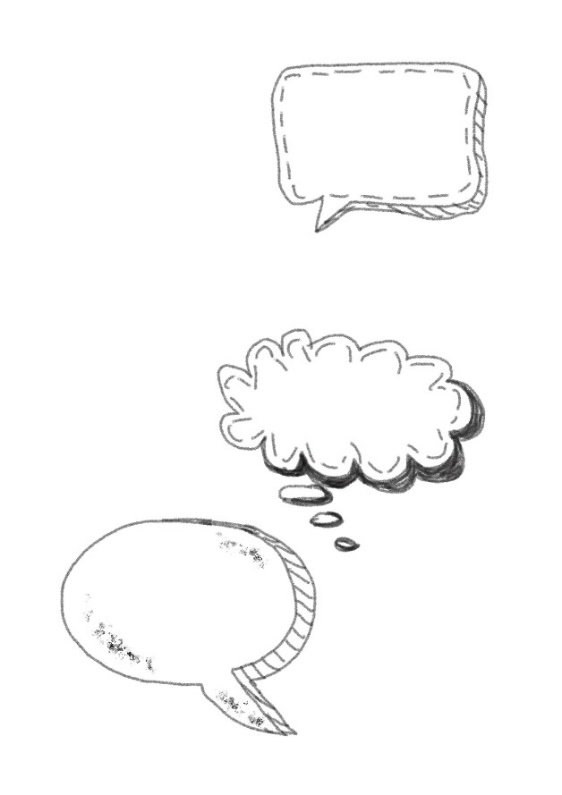 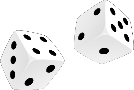 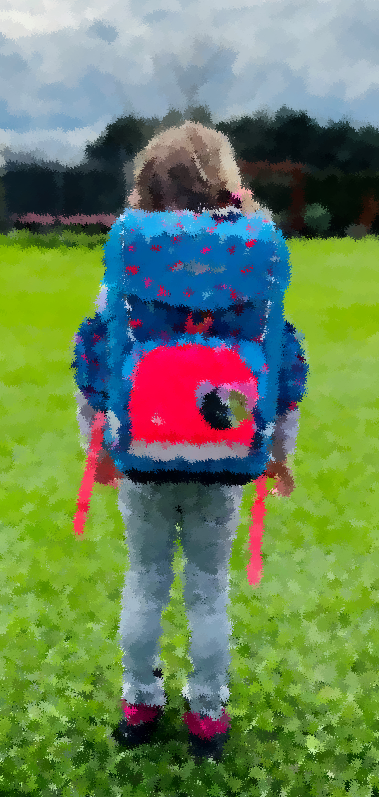 أعزائي الآباء والأمهاتالتعامل مع الرياضيات لا يبدأليس فقط عندما تبدأ المدرسة. إليكمبعض الأفكار لمساعدتك في دعم طفلك في مرحلة ما قبل المدرسة.النصيحة الأهم أولاً: تحدثعن الأرقام والتراكيب فيالبيئة تعزز استدامةالفهم الرياضي المستدام.ارتد نظارات الرياضياتالرياضيات في كل مكان؛ في الداخل والخارج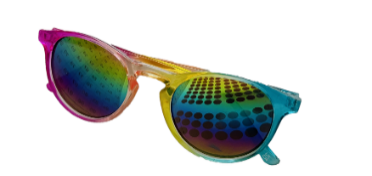 أين ترى الأرقام؟  أجهزة التحكم عن بعد، الهاتف المحمول، أرقام المنازل لوحات تراخيص السيارات، الساعات/الأوقات، أدوات القياس، الجداول الزمنيةلماذا تحتاج إلى هذه الأرقام؟أين ترى القوالب؟اللافتات والنوافذ والدواليب والمقاعد والكراتكيف تبدو؟ ما هي الاختلافات التي لديهم؟وصف البيئة المحيطة؟يمين - يسار - أعلى - أسفل أمام - خلف - خلف - بين – بجانبالتوجه من اليمين إلى اليسار له أهمية مركزية لتعلم الرياضيات!25 ليس 52التصنيف حسب الخصائصما الذي لا يستطيع الطيران؟ أرني الأشخاص الذين يحملون حقيبة ولا يرتدون نظارات.إنشاء مناسبات العدعُدّ مع طفلك,للتعرف على العدد20 على الأقل.تقدم الأسرة مناسبات مختلفة.عند إعداد المائدة، ملعقة واحدة لكل طفللكل طفل (مطابقة واحد لواحد)عد الحلويات أو الألعابالألعاب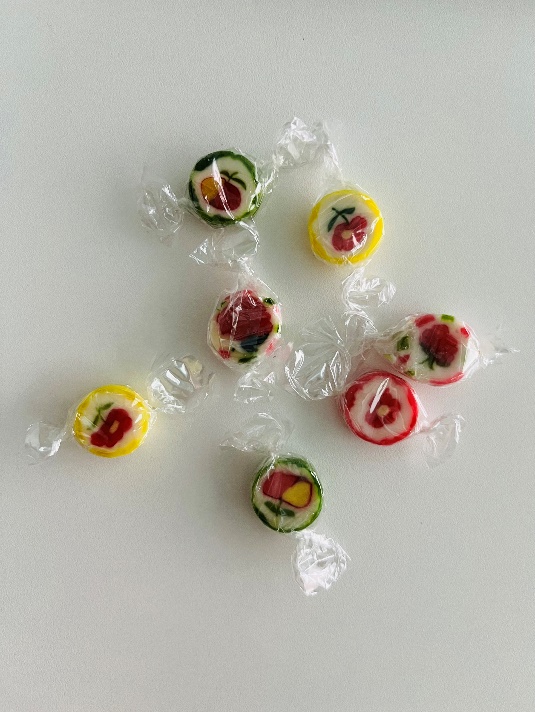 فرز الكائناتفرز الأشياءعلى سبيل المثال وفقاً لشكلها أو حجمها أو لونها.هل يمكنك فرز أدوات المائدة في الدرج؟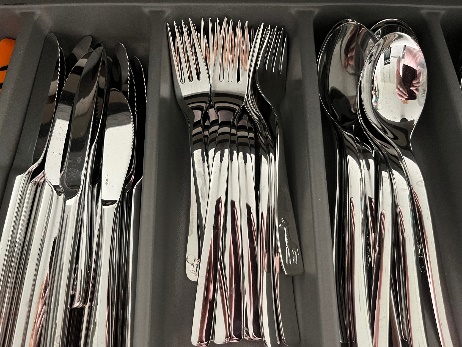 هل يمكنك فرز الغسيل حسبالألوان؟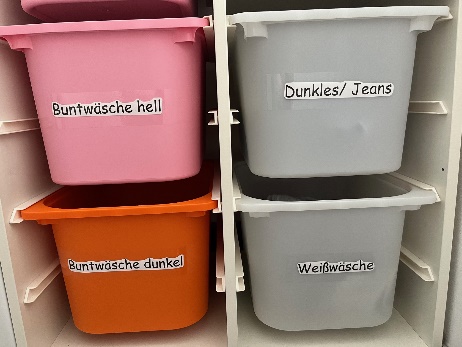 هل يمكنك إفراغ غسالة الصحون؟هل يمكنك وضع المشتريات جانباً؟